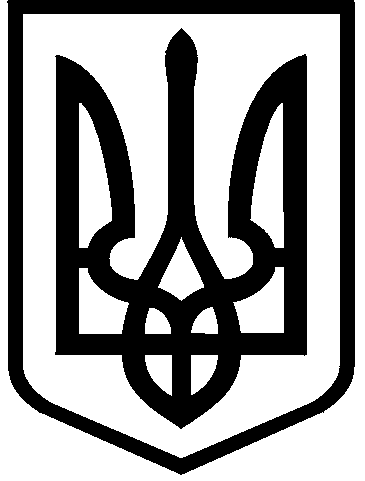 КИЇВСЬКА МІСЬКА РАДАII сесія  IX скликанняРІШЕННЯ____________№_______________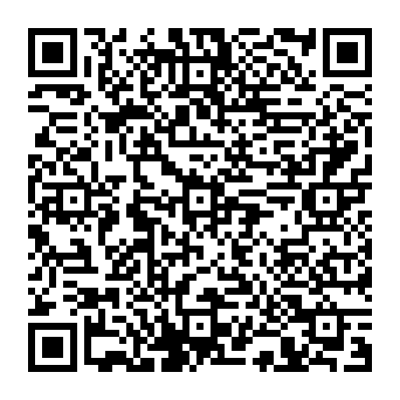 Розглянувши заяву Київського комунального об’єднання зеленого будівництва та експлуатації зелених насаджень міста «Київзеленбуд» 
(код ЄДРПОУ 03362123, місцезнаходження: 04053, місто Київ, 
вул. Кудрявська, 23) від 22 січня 2024 року № 72128-008221466-031-03, проєкт землеустрою щодо відведення земельної ділянки та додані документи, відповідно до статей 9, 20, 83, 92, 116, 122, 123, 186, Закону України «Про внесення змін до деяких законодавчих актів України щодо розмежування земель державної та комунальної власності», пункту 34 частини першої статті 26 Закону України «Про місцеве самоврядування в Україні», Закону України «Про адміністративну процедуру», рішення Київської міської ради від 08.09.2022         № 5410/5451 «Про перейменування вулиці в Голосіївському та Солом'янському районах міста Києва», Київська міська радаВИРІШИЛА:1. Затвердити проект землеустрою щодо відведення земельної ділянки Київському комунальному об’єднанню зеленого будівництва та експлуатації зелених насаджень міста «Київзеленбуд» для експлуатації та обслуговування зелених насаджень загального користування (парк відпочинку на схилах на               вул. Кайсарова) у пров. Холмогорському, 16-а у Голосіївському районі м. Києва (категорія земель – землі рекреаційного призначення, код виду цільового призначення – 07.08), заява ДЦ від 22 січня 2024 року                                                             № 72128-008221466-031-03, справа № 434392622.2. Надати Київському комунальному об’єднанню зеленого будівництва та експлуатації зелених насаджень міста «Київзеленбуд», за умови виконання пункту 4 цього рішення, у постійне користування земельну ділянку площею 0,1000 га (кадастровий номер 8000000000:79:217:0137) для експлуатації та обслуговування зелених насаджень загального користування (парк відпочинку на схилах по вул. Холодноярській (колишня – вул. Кайсарова) (категорія земель – землі рекреаційного призначення, код виду цільового призначення – 07.08) у            пров. Холмогорському, 16-а у Голосіївському районі міста Києва із земель комунальної власності територіальної громади міста Києва.3. Київському комунальному об’єднанню зеленого будівництва та експлуатації зелених насаджень міста «Київзеленбуд»:3.1. Виконувати обов’язки землекористувача відповідно до вимог статті 96 Земельного кодексу України.3.2. Вжити заходів щодо державної реєстрації права постійного користування земельною ділянкою у порядку, встановленому Законом України «Про державну реєстрацію речових прав на нерухоме майно та їх обтяжень».3.3. Забезпечити вільний доступ для прокладання нових, ремонту та експлуатації існуючих інженерних мереж і споруд, що знаходяться в межах земельної ділянки.3.4. Вжити заходів щодо державної реєстрації обмежень у використанні земельної ділянки у порядку, встановленому Законом України «Про Державний земельний кадастр», та дотримуватися зареєстрованих обмежень.4. Попередити землекористувача, що використання земельної ділянки не за цільовим призначенням тягне за собою припинення права користування нею відповідно до вимог статей 141, 143 Земельного кодексу України.5. Дане рішення набирає чинності та вважається доведеним до відома заявника з дня його оприлюднення на офіційному вебсайті Київської міської ради.  6. Контроль за виконанням цього рішення покласти на постійну комісію Київської міської ради з питань архітектури, містопланування та земельних відносин.ПОДАННЯ:ПОГОДЖЕНО:Про надання Київському комунальному об’єднанню зеленого будівництва та експлуатації зелених насаджень міста «Київзеленбуд» земельної ділянки у постійне користування земельної ділянки для експлуатації та обслуговування зелених насаджень загального користування (парк відпочинку на схилах по вул. Холодноярській) у пров. Холмогорському, 16-а у Голосіївському районі міста КиєваКиївський міський головаВіталій КЛИЧКОЗаступник голови Київської міської державної адміністраціїз питань здійснення самоврядних повноваженьПетро ОЛЕНИЧДиректор Департаменту земельних ресурсіввиконавчого органу Київської міської ради (Київської міської державної адміністрації)Валентина ПЕЛИХНачальник юридичного управління Департаменту земельних ресурсіввиконавчого органу Київської міської ради(Київської міської державної адміністрації)Дмитро РАДЗІЄВСЬКИЙПостійна комісія Київської міської ради з питань архітектури, містоплануваннята земельних відносинГоловаМихайло ТЕРЕНТЬЄВСекретарЮрій ФЕДОРЕНКОНачальник управління правового забезпечення діяльності  Київської міської радиВалентина ПОЛОЖИШНИКПостійна комісія Київської міської радиз питань екологічної політикиГоловаСекретарДенис МОСКАЛЬЄвгенія КУЛЕБА